Федеральное государственное бюджетное учреждение наукиЦентр теоретических проблем Физико-химической фармакологииРоссийской академии наукМ.П.Отчет о результатах исследованийпо программе Президиума РАН«Фундаментальные исследования для разработки биомедицинских технологий»Название проекта: Разработка нового лекарства для остановки и предотвращения кровотечений у пациентов, страдающих от гемофилии А и В и других нарушений гемостаза, основанного на продлении времени жизни активных факторов свертывания низкомолекулярными лигандами.Руководитель проекта				___________ /М.А. Пантелеев /							     подпись		расшифровка Москва 2016СПИСОК ИСПОЛНИТЕЛЕЙРуководитель, д. ф.-м. н. проф.     ______________________ Пантелеев М.А.		подпись, датав.н.с., к.б.н.                       	         ______________________ Захарова Н.В.		 подпись, датав.н.с., к.б.н.,    		                  ______________________ Шибеко А.М.		 подпись, датас.н.с., к.б.н.    	                           ______________________ Баландина А.Н.		 подпись, датас.н.с., к.б.н.                                    ______________________ Котова Я.Н.		 подпись, датас.н.с., к.ф.-м.н.     	                          ______________________ Товбин Д.Г.		 подпись, датааспирант      	                           ______________________ Обыденный С.И.		 подпись, датан.с., координатор                           ______________________ Колядко В.Н.		 подпись, датаРеферат Отчет 12 стр., 1 ч., 3 рис., 1 табл. 4 источника.Ключевые слова: гемофилия, дефициты гемостаза, регуляция свертывания крови, время жизни факторов свертывания, тромбодинамика, низкомолекулярные лиганды.Цель исследования – разработка нового перорального лекарства для предотвращения кровотечений у пациентов, страдающих от гемофилии А и В и других нарушений гемостаза, которое представляет собой низкомолекулярный лиганд, увеличивающий время жизни факторов свертывания крови.  На данном этапе исследований были сформилированы требования к лигандам фХа, осуществлен поиск удовлетворяющих данным требованиям соединений и произведена оценка их влияния на свертывание.Показано, что лиганды фХа, удовлетворяющие критерию быстрого и слабого связывания с фХа и взятые в оптимальных концентрациях, (частично) компенсируют нарушение фазы пространственного роста сгустка и восстанавливают распространение концентрации тромбина в гемофильной плазме. Такие соединения позволят уменьшить кровоточивость гемофильных мышей до нормального состояния.СодержаниеВведение	5Основная часть	61.	Определить критерий, которому должны удовлетворять оптимизированные соединения-лиганды фХа	62.	Поиск оптимизированных соединений, изучение их свойств и влияния на активность фХа и на генерацию тромбина и образование фибрина в пространственно гетерогенной системе	83.	Выбор наиболее эффективное из найденных соединений для испытания на животных in vivo	9Выводы	10Список использованных источников	12ВведениеСвертывание крови, включающее образование прочного фибринового сгустка, активируется при повреждении кровеносного русла. Данный процесс относится к реакционно-диффузионным, то есть включает в себя не только биохимические реакции последовательной активации ферментов (факторов свертывания), но и диффузию этих факторов от места их производства, что обеспечивает рост сгустка в пространстве. Основной вклад в процесс такого роста вносит диффузия наиболее долго живущего активного компонента системы – фактора свертывания IXa, входящего в комплекс внутренней теназы. При гемофилии А и В внешняя теназа отсутствует, так как нет в наличии одного из двух ее компонентов – фактора свертывания VIII или IX, соответственно. При этом рост фибринового сгустка в просвете сосуда обеспечивается за счет диффузии фактора Xa (фХа) и тромбина, время жизни которых в 10-100 раз меньше, чем у фактора IXa. В результате, скорость роста сгустка фибрина в гемофильной плазме снижена в 2-5 раз по сравнению с плазмой здоровых доноров, что обуславливает риск длительных кровотечений, в т.ч. угрожающих здоровью и жизни пациента.Современные терапевтические препараты, использующиеся для лечения гемофилии представляют собой концентраты белков, полученные из донорской плазмы или рекомбинантно. Такие препараты имеют короткий период полувыведения (от 2 часов до 12-16 часов) и высокую стоимость; они применяются путем внутривенных инфузий, в случае тяжелых форм заболевания – несколько раз в неделю, что способствует развитию иммунного ответа и резистентности к препарату примерно у 20% пациентов (ингибиторная форма гемофилии) [5]. Как следствие развития иммунного ответа, возникает необходимость применения еще более дорогостоящих препаратов, обладающих шунтирующим механизмом действия: концентратом протромбинового комплекса или рекомбинантным фактором VIIa (Коагил-VII™) [6][7][8].Нами был предложен метод лечения дефицитов гемостаза (в т.ч. гемофилии А и В), основанный на принципиально новом способе регуляции свертывания крови путем увеличения времени жизни активных факторов свертывания низкомолекулярными лигандами, которые предотвращают необратимое ингибирование активных факторов плазменными ингибиторами и не обладает описанными недостатками современных препаратов. Применение таких лигандов позволяет увеличить скорость диффузии фXa и увеличить скорость роста сгустка до значений скорости в плазме здорового донора. Применять препарат, основанный на низкомолекулярном соединении-лиганде, можно будет перорально в домашних условиях, что значительно снизит стоимость лечения. Эффективность указанного метода была доказана нами в опытах in vitro, в т.ч. с использованием нового теста свертывания «Тромбодинамика», в плазме пациентов с гемофилиями А и В, в которую добавляли известные лиганды фXa, а также в плазме пациентов, находящихся на антикоагулянтной терапии гепарином и варфарином. Добавление лигандов в плазму пациентов с различными дефицитами гемостаза приводило к увеличению скорости роста фибринового сгустка до значений, характерных для здоровых доноров. Также был синтезирован ряд новых низкомолекулярных соединений – карбамоилфенильных производных, отобранных на основе компьютерного скрининга потенциальных лигандов фXa.Задачи на этап 2016 г.:1) Математически формализовать и экспериментально подтвердить критерий, которому должны удовлетворять оптимизированные соединения-лиганды фХа.2) Провести поиск оптимизированных соединений, удовлетворяющих выработанному критерию; изучить их свойства, влияние на активность фХа в буферной системе и плазме, влияние на генерацию тромбина и образование фибрина в пространственно гетерогенной системе.3) Выбрать наиболее эффективное из найденных соединений для испытания на животных in vivo.Основная частьОпределить критерий, которому должны удовлетворять оптимизированные соединения-лиганды фХаПроведена формализация требований, предъявляемых к оптимальному соединению-лиганду фХа. Для этого в гомогенной системе, содержащей в начальный момент времени t фактор Ха (Xa0), антитромбин в плазменной концентрации (АТ) и варьируемую концентрацию лиганда (I), получено математическое описание кинетики фХа:  				(1)где k1 – константа скорости инактивации антитромбином, k2 и k-2 – константы скорости ассоциации и диссоциации лиганда и фХа, Ki – константа конкурентного ингибирования фактора Ха лигандом.Данное выражение получено в следующем приближении: k2 × I/ Ki >> k1 × АТ ≈ 1,4×10-2 c-1								(2)в соответствии с которым кинетику фХа можно рассматривать как двух-стадийный процесс, включающий: 1) быстрое (~10 с) обратимое связывание фХа с лигандом и 2) последующую медленную (~103 с) инактивацию антитромбином и восполнение уровня фХа за счет распада обратимого комплекса с лигандом. Выражение (2) и есть формализованное требование, которому должны удовлетворять потенциальные соединения. Как показано на Рис.1А, это требование выражается в том, чтобы Ki составляло 1 нМ и выше, и значение I лежало в диапазоне величин 5×Ki – 10×Ki – при таких условиях достигается наибольший уровень свободного фХа. Наличие максимума в зависимости уровня свободного фХа от концентрации лиганда подтверждено экспериментально в очищенной системе с использованием хромогенного субстрата фХа, S-2765 (Рис.1Б; черные квадраты).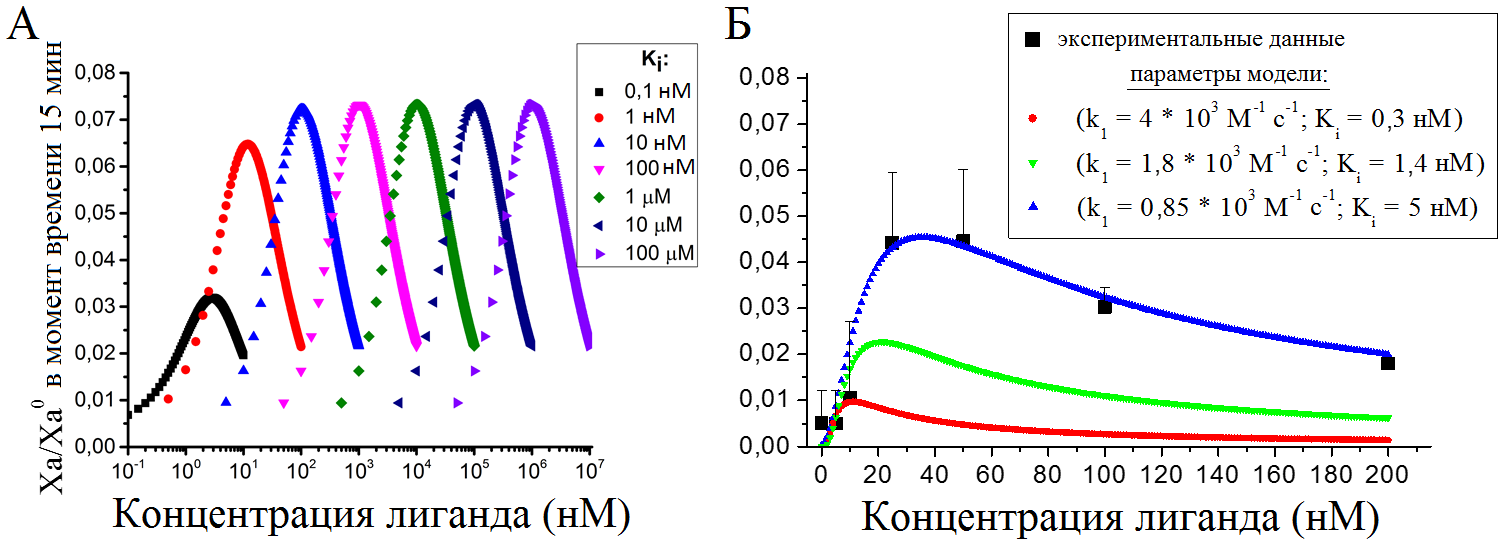 Рисунок 1. Определение оптимальных концентраций лиганда математическим моделированием (А) и экспериментальное подтверждение результатов модели (Б). А: По результатам моделирования кинетики фХа (1 нМ) в присутствие АТ (2,3 мкМ) и лиганда построена зависимость уровня фХа (t=15 мин) от концентрации лиганда, I (логарифмическая шкала), при разных значениях Ki. Б: В указанной системе измерена активность фХа с помощью хромогенного субстрата в момент времени 45 мин после начала инкубации с антитромбином и лигандом, при разных значениях I (черные квадраты). Показано среднее + SD по n=3 измерениям. Результаты аппроксимированы параметрической зависимостью Xa(I) по формуле (1) при трех значениях параметров k1 и Ki.Поиск оптимизированных соединений, изучение их свойств и влияния на активность фХа и на генерацию тромбина и образование фибрина в пространственно гетерогенной системеПроведен поиск оптимизированных соединений, удовлетворяющих критерию (2), измерена их ингибирующая активность против фХа в буферной системе (с помощью S-2765) и в нормальной плазме крови (с использованием теста протромбинового времени), проведено сравнение их свойств с известным ингибитором фХа апиксабаном (Табл.1). По совокупности всех показателей, наиболее оптимальными являются соединения D-301 и D-310 (обведены рамкой): их константы ингибирования превышают 1 нМ, а отношение действующих концентраций в буфере и плазме составляет не более 2 порядков величин, что позволяет более точно подобрать оптимальные концентрации для добавления в плазму крови и для инъекции экспериментальным животным.Кроме того, проведена предварительная оценка фармакологических характеристик найденных соединений. Оказалось, что все соединения из Табл.1 полностью растворяются в концентрации 1 мМ в растворителе полиэтиленгликоль (ПЭГ)-1500/вода/глицерин (2,4 г/2,5 г/1,5 г), а их связывание с бычьим сывороточным альбумином не превышает 50 %.Таблица 1. Ингибирующие характеристики оптимизированных соединенийIC50 – эффективная концентрация в нормальной плазме, при которой протромбиновое время соответствует падению уровня фХ на 50 %.На предыдущем этапе показано, что молекулярный механизм действия лигандов состоит в защите фХа от инактивации АТ и увеличении времени жизни и эффективного расстояния диффузии фХа в плазме крови. На настоящем этапе в плазме с индуцированной гемофилией А показано, что действие лиганда на систему свертывания заключается в поддержании пространственного распространения фронта концентрации тромбина. В отличие от нормальной плазмы, в которой автоволновое распространение концентрации тромбина происходит со скоростью 28 мкм/мин (Рис.2А), в гемофильной плазме распределение концентрации тромбина практически не изменяется (скорость фронта 5 мкм/мин) и имеет вид диффузионного профиля (Рис.2Б). Однако, при добавлении в гемофильную плазму одного из выбранных соединений D-301, распространение фронта концентрации тромбина происходит со скоростью порядка 15 мкм/мин (Рис.2В).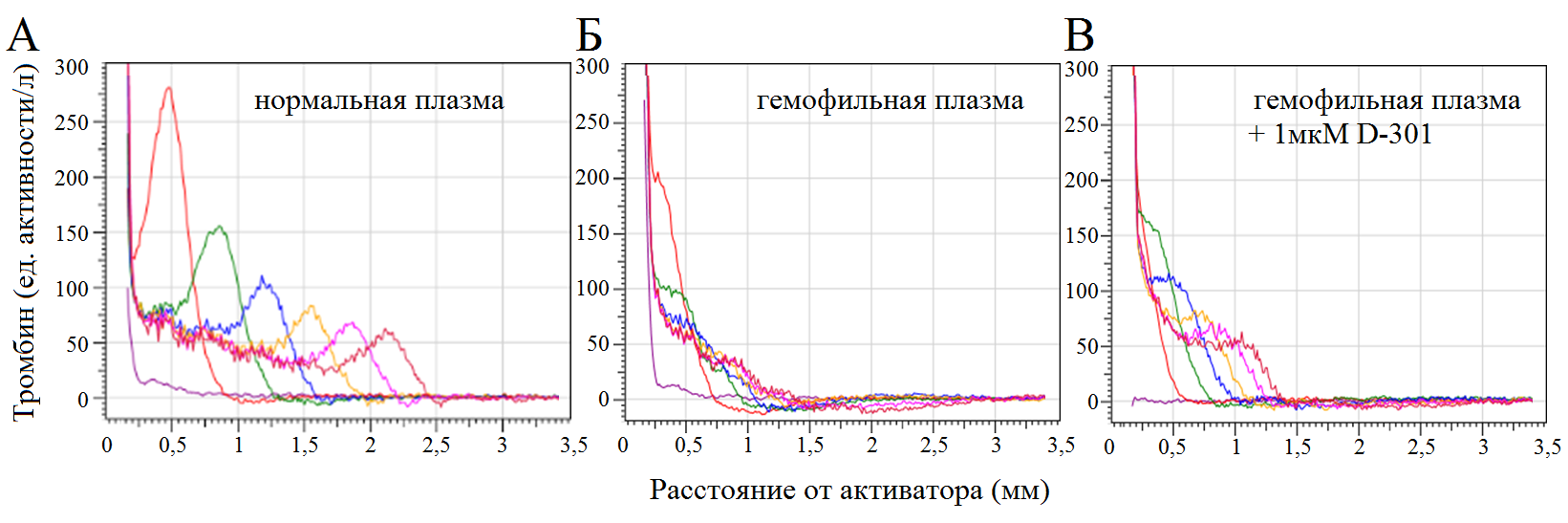 Рисунок 2. Оптимизированный лиганд D-301 в гемофильной плазме восстанавливает распространение фронта тромбина в пространстве. Профили тромбина показаны в моменты времени 1, 10, 20, 30, 40, 50 и 59 мин после активации свертывания в тесте тромбодинамики-4D в плазме человека: нормальной плазме (А); плазме с гемофилией А, индуцированной 0,5 мкг/мл анти-фVIII, и добавленным 0,1% растворителем (Б) или 1 мкМ соединения D-301 (В).Выбор наиболее эффективное из найденных соединений для испытания на животных in vivoДля проведения дальнейших испытаний в животных моделях гемостаза in vivo выбраны соединения D-301 и D-310. Такие испытания подразумевают получение воспроизводимых результатов при измерении времени кровотечения у анестезированных мышей с отрезанным 3-мм кончиком хвоста. Эффект этих соединений на гемофильных мышах будет сравниваться с кровотечением у нормальных и гемофильных мышей, а также с эффектом контрольного, охарактеризованного лиганда фХа – апиксабаном. Поэтому на данном этапе выбран растворитель, универсальный для всех низкомолекулярных лигандов (5-% раствор ПЭГ-1500/вода/глицерин), инъекция которого в кровоток мыши не изменяет параметров кровоточивости и не приводит к большому разбросу результатов. На мышах при введении такого растворителя получены значимые различия (отмечены *) как в размере фибринового сгустка (Рис.3А), так и во времени кровотечения (Рис.3Б) и объеме кровопотери, между группами нормальных (черные точки) и «гемофильных» (красные) мышей. Введение контрольного лиганда (30 и 50 мкМ) «гемофильным» мышам приводило к достоверному увеличению размеров сгустка до нормальных значений (отмечено #).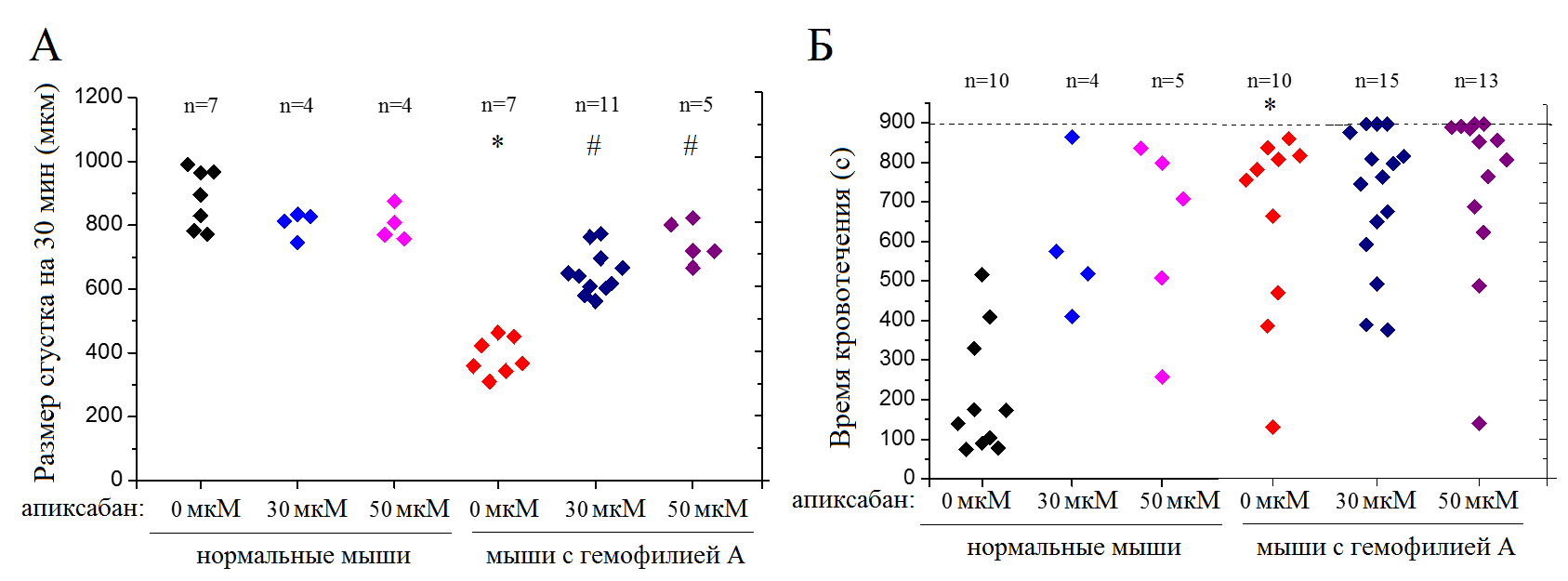 Рисунок 3. Размер фибринового сгустка в плазме (А) и время кровотечения (Б) адекватно и достоверно оценивают состояние гемостаза «гемофильных» мышей линии C57BL/6. Всем группам (количество животных в группе указано n=) вводили внутривенно 5% растворителя, в некоторых случаях содержавшего апиксабан; «гемофильным» мышам вводили также 0,5 мкг/мл анти-фVIII. У самцов мышей под анестезией, после отрезания 3 мм кончика хвоста, измеряли общую длительность кровотечения за время наблюдения 900 с (обозначено пунктиром). Из сердца мышей забирали кровь на цитрат и получали плазму, в которой исследовали рост сгустка. Значимость различий оценивали тестом Манна-Уитни с поправкой Бонферрони; * – достоверное различие между нормальными и «гемофильными» мышами, # –между группами «гемофильных» мышей.ВыводыГлавным выводом данного этапа является заключение о том, что лиганды фХа, удовлетворяющие критерию быстрого и слабого связывания с фХа и взятые в оптимальных концентрациях, (частично) компенсируют нарушение фазы пространственного роста сгустка и восстанавливают распространение концентрации тромбина в гемофильной плазме. Такие соединения позволят уменьшить кровоточивость гемофильных мышей до нормального состояния.Все задачи данного этапа проекта выполнены успешно. Необходимо продолжить выполнение проекта в 2017 г., чтобы подтвердить восстановление нормальной кровоточивости у мышей с гемофилией А под действием оптимизированных соединений-лигандов фХа.Список использованных источниковK. M. Cawthern, C. van ’t Veer, J. B. Lock, M. E. DiLorenzo, R. F. Branda, and K. G. Mann, “Blood coagulation in hemophilia A and hemophilia C.,” Blood, vol. 91, no. 12, pp. 4581–92, Jun. 1998.M. Franchini and P. M. Mannucci, “Hemophilia A in the third millennium.,” Blood Rev., vol. 27, no. 4, pp. 179–84, Jul. 2013.E. Berntorp and A. D. Shapiro, “Modern haemophilia care.,” Lancet, vol. 379, no. 9824, pp. 1447–56, Apr. 2012.“Руководство по лечению гемофилии, опуб. World Federation of Hemophilia.” 2008.УДК: 577.3:61/63Регистрационный № 114111240055Инв. № 0131-2015-0004УТВЕРЖДАЮДиректор_________Ф.И. Атауллаханов«___» ______________ 2016 г.СоединениеKi в буфере с альбумином (нМ)IC50 в плазме (нМ)IC50/KiD-2160,390300D-3011,511070D-3103,55014апиксабан1,3700540